Evalueringsplan Brædstrup Skole, 2018-2019                                                              2018 10 31På Brædstrup Skole har vi i 2018-19 lavet vores egen evalueringsplan, som er en kombination af kommunens forslag og de mest relevante og brugte test som vi i forvejen bruger på skolen.Der afvikles læringssamtaler på næsten alle årgange både efterår og forår. Samtalerne har fokus på henholdsvis skriftsprog og matematik. Deltagerne i læringssamtalerne omkring skriftsprog er dansklærer, læsevejleder og ledelsesrepræsentant, og deltagerne i samtalerne omkring matematik er matematiklærer, læringsvejleder/matematikvejleder og ledelsesrepræsentant. Vejlederne laver aftaler med de enkelte team om hvornår læringssamtaler på årgangen afvikles. I foråret 2019 bil der også blive afviklet trivselssamtaler omkring klasser/ årgang. Form og indhold er ikke aftalt endnu.Under læringssamtalen vurderes status for årgangen på baggrund af resultater fra prøver, test og anden løbende evaluering. Der følges op på tidligere mål og opstilles nye, overordnede mål for grupper af elever. Den videre indsats drøftes, og der træffes aftaler om konkrete tiltag og løbende opfølgning og dataindsamling inden næste læringssamtale et halvt/helt år senere. Det er ikke muligt at gå i dybden omkring den enkelte elevs læringsprogression til læringssamtalen, og det er derfor nødvendigt at tænke analyse og fortolkning af resultater samt aftaler omkring indsats som en proces bestående af tre faser – før, under og efter læringssamtalen, som skitseret her: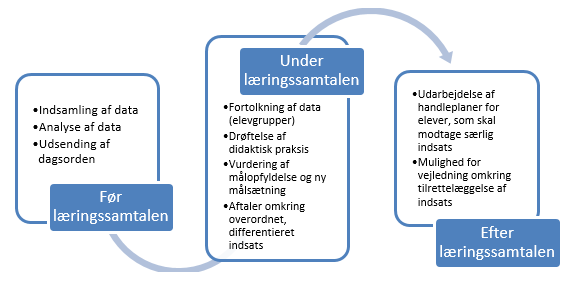 Læringssamtaler på alle årgange i dansk og matematik.Konkrete opgaver og ansvarsfordeling skoleåret 2018-2019Testoversigt - Dansk: Testoversigt - Matematik: 0.0 årgang0. årgang1. årgang2. årgang3. årgang4. årgang5. årgang6. årgang7. årgang8. årgang9. årgangHandleplan for elever i skriftsproglige vanskelighederElever med dyslektiske vanskelighederVed vedvarende mistanke om ordblindhed testes eleverne med den elektroniske ordblindetest.Forældre skal samtykke inden testen afholdes og bliver efterfølgende orienteret om resultatet enten i en skriftlig besked eller indkaldt til et møde med skolens læsevejleder. Hvis en elev konstateres ordblind, udleveres pjecen: “Forældreinformation Ordblind - og hvad så” fra Horsens Kommune.Elever, som konstateres ordblinde, får tilbudt en IT-rygsæk og tilmeldes nota.dk, hvor de kan hente digitale materialer. IT-rygsækken består af en computer, headsæt og mus. På computeren er installeret programmer, som kan understøtte elevernes vanskeligheder. Eleverne lærer gennem kursusforløb at bruge forskellige læse- og skriveprogrammer, som kan understøtte deres læring. Kursusforløbene foregår ofte på hold og tilpasses den enkelte elevs udfordringer og behov.Kursusforløbene kan fx. være:	MiVo - at bruge skrivehjælp i CD-ORD og IntoWords	Introduktion og færdigheder CD-ord og IntoWordsGrundlæggende IT-kompetencer	Tale til tekst	Morfemer - forstavelser og endelser	Hukommelsesleg FlexDer kan ansøges om et Fine Readers-forløb til elever i 5. og 6. klasse. Fine Readers er Horsens Kommunes særlige tilbud til ordblinde elever. Det er et kursusforløb på 8 uger, som foregår på Østbirk Skole. Kurset er målrettet brugen af læse- og skriveteknologi. For at ansøge om kursusforløb til elever, vurderer skolens læsevejledere sammen med klassens lærere, om eleven er egnet. For at blive vurderet egnet til Fine Readers, skal eleven være motiveret for at lære, bruge sin læse- og skriveteknologi til skolearbejdet og være moden til at være væk fra sin klasse i 8 uger. Desuden skal forældrene indvillige i at deltage i møder og kursusforløb i forbindelse med kurset. Der er ikke garanti for at blive optaget på Fine Readers, når der ansøges.Opgaver for:Lærer/pædagogVejlederLedelseFør læringssamtalen Afvikler test/prøver ift. testoversigtenTaler med eleverne om indhold og opgavetyper og anvender evt. demoopgaver Informerer forældre om nødvendigt. De skal informeres ved obligatorisk nationale tests.Vurderer elevernes behov for brug af læse-skriveteknologi.Afvikler testen/prøvenAnalyserer klassens samlede resultater. Sammenligner med klassens tidligere resultater.Lægger klassens resultater/årgangsprofiler i samlemapper for læringssamtalerSammenholder testresultaterne med øvrige data Informerer elever og forældre om test/prøveresultaterForbereder sig på læringssamtale med afsæt i dagsordenskabelonSikrer at alle teams er bekendt med skolens evalueringsplan og de opgaver, som følger med forud for testperiodenVejleder lærerne om brug af hjælpemidler, fx CD-ORD under testningen (ved behov)Laver årshjul for skolens læringssamtaler og indkalder de relevante lærereSkaber sig overblik over elevernes resultater på årgangen med henblik på at kunne vejlede både før, under og efter læringssamtalenVejleder lærerne omkring analyse og fortolkning af elevernes resultater (ved behov)Tydeliggør forventninger til lærere og vejledere i forbindelse med skolens evalueringsplan Afklarer i samarbejde med vejleder rammer for opgaver i relation til læringssamtalerne.Under læringssamtalenDrøfter overordnede mål og pædagogisk indsats  for klassen/årgangen (fx. holddeling) frem mod næste læringssamtaleLaver aftaler omkring yderligere afdækning af elever og inddragelse af vejledereEr mødeleder på læringssamtalen. Vejleder omkring overordnede mål og pædagogisk indsats for årgangen/klassen og elevgrupperinger frem mod næste læringssamtaleLaver evt. aftaler omkring yderligere afdækning af elever og fortsat samarbejde med lærerneLaver evt. aftale omkring støtte til grupper af elever/holddeling i samarbejde med skoleledelsenFaciliterer læringssamtalen i samarbejde med vejlederen. Indgår i drøftelse omkring overordnede mål og pædagogisk indsats for årgangen/klassen og elevgrupperinger frem mod næste læringssamtaleSkriver referat ud fra dagsordenenPrioriterer ressourcer til støtte til grupper af elever/holddeling i samarbejde med vejlederenEfter læringssamtalenVidereformidler pointer fra drøftelser og konkrete aftaler fra læringssamtalen til det øvrige årgangsteam. Drøfter elevernes resultater og den fremadrettede pædagogiske indsats med det øvrige team og får input herfra.Planlægger differentierede indsatser i forhold til klassen som helhed og grupper af elever. Vejleder inddrages, hvis dette er aftaltBeskriver mål og indsats i MinUddannelseUdarbejder og justerer løbende handleplaner for elever, som skal modtage en særlig indsats og lægger dem i elevmappen. Forældre informeres.Informerer forældrene om de overordnede indsatser, som er aftalt på læringssamtalenVejleder inddrages efter behov ift. de aftaler, der er indgået ved læringssamtalenSkaber overblik over skolens samlede resultater og indsatser i samarbejde med skoleledelsen. Justerer om nødvendigt skolens handleplan for sprog og skriftsprogSkaber overblik over skolens samlede resultater i samarbejde med vejlederne. Justerer om nødvendigt skolens handleplan for sprog og skriftsprogSikrer en løbende dokumentation af mål, indsats og evaluering for elever, som modtager en særlig indsats, bl.a. med henblik på ressourcetildelingÅrgangVurderingsmateriale/testTidspunktAnsvarligO.Sprogvurdering i børnhaveklassenUge 33-51børnehaveklasselederO.Sprogvurdering i børnhaveklassenapril/majbørnehaveklasselederO.Ordblinderisikotestenapril/majbørnehaveklasseleder1.Ordlæseprøve 1inden 1. oktoberdansklærer1.Ordlæseprøve 1februardansklærer1.Ordblinderisikotestenapril/majdansklærer2.Sætningslæseprøve 1efterårdansklærer2.Obligatorisk national test i læsninguge 14-17dansklærer2.ST 2senest uge 16dansklærer2.DVO - klassescreening nonordsenest uge 16dansklærer3.Staveprøve 1 til 3. klasse, Grammatipefterårdansklærer3.Sætningslæseprøve 2efterårdansklærer3.Staveprøve 2 til 3. klasse, Grammatipforårdansklærer3.DVO individuel screening (jfr. klassescreening 2. kl.)martslæsevejleder4.National test i Læsning 4. klasse F1 uge 44-47dansklærer4.Staveprøve 1 til 4. klasse, Grammatipefterårdansklærer4.Obligatorisk national test i læsninguge 14-17dansklærer4.Staveprøve 2 til 4. klasse, Grammatipforårdansklærer5.Staveprøve 1 til 5. klasse, Grammatipefterårdansklærer5.Læseprøve 1 for 5. klasse. Grammatipefterårdansklærer5.Staveprøve 2 til 5. klasse, Grammatipforårdansklærer5.Læseprøve 2 for 5. klasse. Grammatipforårdansklærer6.Staveprøve 1 til 6. klasse, Grammatipefterårdansklærer6.Læseprøve 1 for 6. klasse. Grammatipefterårdansklærer6.Staveprøve 2 til 6. klasse, Grammatipforårdansklærer6.Obligatorisk national test i læsninguge 14-17dansklærer7.Læseprøve 3, Gyldendals WebprøverefterårdansklærerStaveprøve 1 til 7. klasse, GrammatipefterårdansklærerLæseprøve 3, Gyldendals WebprøverforårdansklærerStaveprøve 2 til 7. klasse, Grammatipforårdansklærer8.læseprøve 6, Gyldendals WebprøverefterårdansklærerRetstavningsprøve Demografi, Gyldendals WebprøverefterårdansklærerObligatorisk national test i læsninguge 14-17dansklærerRetstavningsprøve Demografi, Gyldendals Webprøverforårdansklærer9.Læseprøve 6, Gyldendals WebprøverefterårdansklærerRetstavningsprøve Droner i krig og fred, Gyldendals WebprøverefterårdansklærerÅrgangVurderingsmateriale/testTidspunktAnsvarlig1.MAT 1Uge 10-13matematiklærer2.Mat 2Uge 10-13matematiklærer3.National test i matematik for 3. kl. - F1Uge 43-47matematiklærer3.National test i matematik for 3. kl. - ObligatoriskUge 11-15matematiklærer4.Gyldendal web-prøver for 4. årg - Prøvesæt 1Uge 43-47matematiklærer5.Gyldendal web-prøver for 5. årg - Prøvesæt 3Uge 43-47matematiklærer6.Gyldendal web-prøver for 6. årg - Emneprøve niveau 1 regningsarterUge 43-47matematiklærer6.National test i matematik for 6. kl. - ObligatoriskUge 11-15matematiklærer7.Gyldendal web-prøver for 7. årg - Prøvesæt 10Uge 11-15matematiklærer8.Gyldendal web-prøver for 8. årg - Prøvesæt 1Uge 43-47matematiklærerNational test i matematik for 8. kl. - ObligatoriskUge 11-15matematiklærer9.Gyldendal web-prøver for 9. årg - Prøvesæt 5Uge 43-47matematiklærerTerminsprøver Uge 50-51matematiklærerHvilke test og prøver inddrages?Tid for test/prøver?Tid for lærings-samtalen?Hvad skal vi være opmærksomme på?Hvilke indsatser kan vi sætte i værk?Hvem gør hvad hvornår? Sprogvurderingfor 5-årigeIndividuel vurdering 5:0-5:11 årForår før opstart i bh.kl.Resultater fra sprogvurderingen inddrages i klassedannelsen Der tilrettelægges en indsats for elever, som placerer sig i særlig og fokuseret indsats.Fagligt fokus fx: Lydlige kompetencer, herunder bogstavkendskabSprogforståelseDagtilbud afvikler sprogvurderingen.SFO-pædagoger, børnehaveklasseledere, pædagoger i dagtilbud og ledelse anvender resultaterne til overleveringsmøde.SFO-leder/afd.leder i indskolingen koordinerer og fastlægger i samarbejde med vejlederen tidspunkt for læringssamtale.Hvilke test og prøver inddrages?Tid for test/prøver?Tid for lærings-samtalen?Hvad skal vi være opmærksomme på?Hvilke indsatser kan vi sætte i værk?Hvem gør hvad hvornår? Sprogvurdering i børnehaveklasseninden efterårsferienUge 45-49Elever som placerer sig i kategorien ”Fokuseret” eller ”Særlig” vurderes yderligere med den individuelle vurdering.Der tilrettelægges en indsats for disse elever.Holddeling på årgangen. Undervisning på små hold i eller udenfor klasserneFagligt fokus fx:Lydlige kompetencer, herunder bogstavkendskabSprogforståelse Børnehaveklasselederne afvikler gruppevurdering. Læsevejleder afvikler individuel vurdering efter aftale.Sprogvurdering i børnehaveklassenAprilMajElever som placerer sig i kategorien ”Fokuseret” eller ”Særlig” vurderes yderligere med den individuelle vurdering. Der tilrettelægges en indsats for disse elever.Forslag til andre typer af data: Løbende evaluering af de tre alfabeter.Opmærksomhedspunkt:Eleverne kan genkende alle bogstavernes form, navn og lyd (undtagen q, w, x og z)Holddeling på årgangen.Undervisning på små hold i eller udenfor klasserne (fx jul-til-jul-lærer)Fagligt fokus fx:Lydlige kompetencer, herunder bogstavkendskabSprogforståelseBørnehaveklasselederne afvikler gruppevurdering. Læsevejleder afvikler individuel vurdering efter aftale.Børnehaveklasseleder følger systematisk elevernes bogstavkendskab (de tre alfabeter).OrdblinderisikotestenApril-majInden sommerferienElever, der ender i rød.Fokus på lydlige kompetencer.Dansklæreren afvikler testenHvilke test og prøver inddrages?Tid for test/prøver?Tid for lærings-samtalen?Hvad skal vi være opmærksomme på?Hvilke indsatser kan vi sætte i værk?Hvem gør hvad hvornår? Ordlæseprøve 1Inden 1/10Uge 43-45Elever som placerer sig ”Før-fasen” og ”Erkendelsesfasen” vurderes yderligere med andre typer data.Holddeling på årgangen.Undervisning på små hold i eller udenfor klasserne (fx ”Læseløft).Fagligt fokus fx: Lyd/bogstav-forbindelser OrdkendskabDansklærer afvikler prøven.Læsevejleder involveres efter aftale.Dansklæreren afvikler testenOrdlæseprøve 1FebruarUge 10-11Elever som placerer sig ”Før-fasen” og ”Erkendelsesfasen” vurderes yderligere med andre typer data.Holddeling på årgangen.Undervisning på små hold i eller udenfor klasserne.Fagligt fokus fx: Lyd/bogstav-forbindelserOrdkendskabDansklærer afvikler prøven.Læsevejleder involveres efter aftale.Dansklæreren afvikler testenLæsevejleder involveres efter aftale.OrdblinderisikotestenApril-majInden sommerferienElever, der ender i rød.Fagligt fokus fx: Lyd/bogstav-forbindelserDansklærer afvikler testenMAT 1 – Kan opdeles i temaer over flere gangeMat-fessor bruges løbende til opfølgning på de enkelte eleverUge 10-13Uge 14-18Elever der befinder sig i området C0 – C2 skal vurderes yderligereHolddeling på årgangen.Undervisning på små hold i eller udenfor klasserne.Fagligt fokus fx:TalrækkerTalforståelseBegrebsforståelseAddition /subtraktionMatematiklærer afvikler prøven.Hvilke test og prøver inddrages?Tid for test/prøver?Tid for lærings-samtalen?Hvad skal vi være opmærksomme på?Hvilke indsatser kan vi sætte i værk?Hvem gør hvad hvornår? Sætningslæseprøve 1Uge 43-46Uge 45-49Elever som placerer sig i kategorierne ”Erkendelsesfasen” og ”Før-fasen” vurderes yderligere med andre typer data.Holddeling på årgangen.Undervisning på hold i eller udenfor klasserne.Fagligt fokus fx: Lyd/bogstav-forbindelserOrdkendskabDansklærer afvikler prøvenNational test i læsning for 2. klasse (obl.)Uge 14-17Uge 16-20Elever som placerer sig i kategorierne ”Ikke tilstrækkelig” og ”Mangelfuld” vurderes yderligere med andre typer data.Opmærksomhedspunkt:Eleven kan læse lydrette (fx to, by og sofa) og almindelige ikke-lydrette ord på én og to stavelser (fx pige og komme).Holddeling på årgangen.Undervisning på små hold i eller udenfor klasserne.Fagligt fokus fx: Lyd/bogstav-forbindelserOrdkendskabDansklærer afvikler prøvenST 2Inden uge 16Uge 16-20Opmærksomhedspunkt:Eleven kan formulere sammenhængende sætninger, og eleven kan stave til lydrette og almindelige ikke-lydrette ord.Fagligt fokus fx:Skrivning og lydret stavningDansklærer afvikler prøvenDVOInden uge 16Uge 16-20Elever som placerer sig i kategorien ”Risiko for dyslektiske vanskeligheder” afdækkes yderligere med materialets individuelle test.Systematisk og eksplicit undervisning i lyd/bogstavforbindelser (fx elementer fra VAKS).Elever med sammensatte vanskeligheder tilbydes et særligt forløb.Dansklærer afvikler gruppescreeningen.Læsevejleder afvikler individuelle test.MAT 2 - Kan opdeles i temaer over flere gangeMat-fessor bruges løbende til opfølgning på de enkelte eleverUge 10-13Uge 14-18Elever der befinder sig i området C0 – C2 skal vurderes yderligereForslag til andre typer af test:På Dyskalkoli.org ogMatematikvanskeligheder.orgLigger test som kan bruges.Holddeling på årgangen.Undervisning på småhold i eller udenfor klasserne.Fagligt fokus fx:TalrækkerTalforståelseBegrebsforståelseAddition /subtraktionMatematiklærer afvikler prøven.Hvilke test og prøver inddrages?Tid for test/prøver?Tid for lærings-samtalen?Hvad skal vi være opmærksomme på?Hvilke indsatser kan vi sætte i værk?Hvem gør hvad hvornår? Sætningslæseprøve 2Uge 46-49Uge 48-2Elever som placerer sig i kategorierne ”Erkendelsesfasen” og ”Før-fasen” vurderes yderligere med andre typer data.Vurdering af behov for læseteknologi.Holddeling på årgangen.Undervisning på små hold i eller udenfor klasserne.Fagligt fokus fx:Lyd/bogstavfor-bindelserOrdkendskabForståelsesstrategierDansklærer afvikler testen.Teamet og elever får kursus i brug af læseteknologi.Staveprøve 1til 3. klasseGrammatip.comefterårUge 48-2Elever som placerer sig i kategorierne ikke indlært eller usikkert indlært vurderes yderligere med andre typer data.Fagligt fokus fx: Lyd/bogstavforbindelserBrug af skriveskabeloner.Stavekurser og funktionel stavning.Dansklærer afvikler testen.Læsevejleder inddrages i forbindelse med individuel testning.National test i matematik for 3. klasse (F1)Uge 43-47Uge 47-50Elever som placerer sig i kategorierne ”Ikke tilstrækkelig” og ”Mangelfuld” vurderes yderligere med andre typer data f.eks. Mat3.Forslag til andre typer af test:På Dyskalkoli.org ogMatematikvanskeligheder.orgligger test som kan bruges.Husk at inddrage matematik­vejlederHolddeling på årgangen.Undervisning på små hold i eller udenfor klasserne.Fagligt fokus fx:Talrækker og Talfor­ståelseBegrebsforståelse ogtekst­forståelseStrategier for Addition / subtraktion/Multi­plika­tionGeometri og målingMatematiklærer afvikler testen.ST 3MartsAprilStavekurser og funktionel stavningDansklærer afvikler prøvenStaveprøve 2til 3. klasseGrammatip.comforårAprilElever som placerer sig i kategorierne “Ikke indlært” eller “Usikkert indlært” vurderes yderligere med andre typer data.Fagligt fokus fx: Lyd/bogstavforbindelserBrug af skriveskabeloner.Staveregler.Stavekurser og funktionel stavning.Dansklærer afvikler testen.Læsevejleder inddrages i forbindelse med individuel testning.DVOMartsAprilElever i dyslektiske vanskeligheder kan tilmeldes NOTAEleverne skal anvende IntoWords i den daglige undervisning.Fortsat systematisk og eksplicit undervisning i lyd/bogstavforbindelser Læsevejleder afvikler de individuelle test (fx Elbros lister, ”Find det der lyder som et ord”.Årgangens lærere sikrer, at elever i risoko for ordblindhed anvender læseteknologi og digitale tekster i alle fag, hvor det er muligt Læsevejleder involveres efter aftale.National test i matematik for 3. klasse (obl.)Uge 11-15Uge 18-21Elever som placerer sig i kategorierne ”Ikke tilstræk­kelig” og ”Mangelfuld” vur­deres yderligere med andre typer data.Opmærksomhedspunkter:Eleven kan anvende trecif­rede tal til at beskrive antal og rækkefølge.Eleven kan addere og subtra­here enkle naturlige tal med hovedregning og lomme­regner.Eleven kan anslå og måle længde, tid og vægt i enkle hverdagssammenhænge.Begrebsforståelse ogtekst­forståelseForslag til andre typer af test:På Dyskalkoli.org ogMatematikvanskeligheder.orgligger test som kan bruges.Husk at inddrage matematik­vejlederHolddeling på årgangen.Undervisning på små hold i eller udenfor klasserne.Fagligt fokus fx:Talrækker og Talfor­ståelseBegrebsforståelse ogtekst­forståelseStrategier for Addition / subtraktion/Multi­plika­tionGeometri og målingChance og simpel statistikMatematiklærer afvikler testen.Hvilke test og prøver inddrages?Tid for test/prøver?Tid for lærings-samtalen?Hvad skal vi være opmærksomme på?Hvilke indsatser kan vi sætte i værk?Hvem gør hvad hvornår? National test i læsning for 4. klasse (F1 friv.) 44-47Uge 48-50Elever som placerer sig i kategorierne ”Ikke tilstrækkelig” og ”Mangelfuld” vurderes yderligere med andre typer data.Ved vedvarende mistanke om ordblindhed afdækkes eleven fortsat med individuelle materialer. Ordblindetesten anvendes efter solid indsats.Hvis en elev konstateres ordblind, sættes særlige indsatser i værkHolddeling på årgangen.Undervisning på hold i eller udenfor klasserne.Fagligt fokus fx: Lyd/bogstavforbindelserForståelsesstrategierOrdkendskabLæsehastigheds-kurserDansklærer afvikler testen.Læsevejleder inddrages i forbindelse med individuel testning.Staveprøve 1til 4. klasseGrammatip.com44-47Uge 48-50Elever som placerer sig i kategorierne “Ikke indlært” eller “Usikkert indlært” vurderes yderligere med andre typer data.Fagligt fokus fx: Lyd/bogstavforbindelserBrug af skriveskabeloner.GenrearbejdeStaveregler.Stavekurser og funktionel stavning.Dansklærer afvikler testen.Læsevejleder inddrages i forbindelse med individuel testning.Matematik:Gyldendal webprøver for 4. årgang prøvesæt 1Uge 43-47Uge 47-50Elever som har en rigtighedsprocent under 30vurderes yderligere med andre typer data.Emneprøverne fra Gyldendal bruges som løbende opfølgning – koordinatsystem 1Eleven kan uddrage relevante oplysninger i enkle matematikfaglige teksterEleven har strategier til at løse enkle hverdags­problemer og kan bruge de 4 regningsarterHolddeling på årgangen.Undervisning på små hold i eller udenfor klasserne.Fagligt fokus fx:Begrebsforståelse ogtekst­forståelseStrategier for Addition / subtraktion/Multi­plika­tion /divisionGeometri og målingSandsynlighed og  statistik.Regneark og geoge­braSkriftlig opstilling af opg.Matematiklærer afvikler testen.National test i læsning for 4. klasse (obl.)Uge 14-17Uge16-20Elever som placerer sig i kategorierne ”Ikke tilstrækkelig” og ”Mangelfuld” vurderes yderligere med andre typer data.Opmærksomhedspunkt:Eleven kan læse tekster om et velkendt fagligt emne med ca. 120 ord pr. minutHolddeling på årgangen.Undervisning på små hold i eller udenfor klasserne.Fagligt fokus fx: Lyd/bogstavfor-bindelserForståelsesstrategierOrdkendskabLæsehastigheds-kurser Dansklærer afvikler testen.Årgangens lærere sikrer, at ordblinde elever anvender læseteknologi og digitale tekster i alle fag Læsevejleder inddrages i forbindelse med individuel testning.Læsevejleder: Mulighed for ansøgning til Fine Readers kursus i 5./6. klasseStaveprøve 2, Grammatip.comforårUge16-20Elever som placerer sig i kategorierne “Ikke indlært” eller “Usikkert indlært” vurderes yderligere med andre typer data.Opmærksomhedspunkt:Eleven kan formulere en sammenhængende tekst med en tydelig tekststruktur, fx en beretning eller en beskrivelse af et velkendt fænomen.Stavekurser og funktionel stavningHolddeling på årgangen.Undervisning på hold i eller udenfor klasserne.Fagligt fokus fx: stavereglerLyd/bogstavfor-bindelserBrug af skriveskabeloner.Genrer.Stavekurser og funktionel stavning.Dansklærer afvikler testen.Årgangens lærere sikrer, at ordblinde elever anvender læseteknologi og digitale tekster i alle fag Læsevejleder inddrages i forbindelse med individuel testning.Hvilke test og prøver inddrages?Tid for test/prøver?Tid for lærings-samtalen?Hvad skal vi være opmærksomme på?Hvilke indsatser kan vi sætte i værk?Hvem gør hvad hvornår? Læseprøve 1til 5. klasseGrammatip.comefterårUge 47-50 Elever som placerer sig i kategorierne “Ikke indlært” eller “Usikkert indlært” vurderes yderligere med andre typer data.Holddeling på årgangen.Undervisning på hold i eller udenfor klasserne.Fagligt fokus fx:Lyd/bogstavfor-bindelserForståelsesstrategierOrdkendskabGenrekendskabLæsehastigheds-kurserDansklærer afvikler testen.Årgangens lærere sikrer, at ordblinde elever anvender læseteknologi og digitale tekster i alle fag Læsevejleder inddrages i forbindelse med individuel testning.Læsevejleder: Ansøgning til Fine Readers (november)Staveprøve 1til 5. klasseGrammatip.comefterårUge 47-50 Elever som placerer sig i kategorierne “Ikke indlært” eller “Usikkert indlært” vurderes yderligere med andre typer data.Stavekurser og funktionel stavningHolddeling på årgangen.Undervisning på hold i eller udenfor klasserne.Fagligt fokus fx: stavereglerMorfemerBrug af skriveskabeloner.GenrearbejdeStavekurser og funktionel stavning.Dansklærer afvikler testen.Årgangens lærere sikrer, at ordblinde elever anvender læseteknologi og digitale tekster i alle fag Læsevejleder inddrages i forbindelse med individuel testning.Matematik:Gyldendal webprøver for 5. årgang prøvesæt 3Uge 43-47Uge 47-50Elever som har en rigtighedsprocent under 30vurderes yderligere med andre typer data.Emneprøverne fra Gyldendal bruges som løbende opfølgning – Tal 1Holddeling på årgangen.Undervisning på små hold i eller udenfor klasserne. Matematiklærer afvikler testen.Læseprøve 2til 5. klasseGrammatip.comforårUge 16 - 20Elever som placerer sig i kategorierne “Ikke indlært” eller “Usikkert indlært” vurderes yderligere med andre typer data.Holddeling på årgangen.Undervisning på hold i eller udenfor klasserne.Fagligt fokus fx:ForståelsesstrategierOrdkendskabGenrekendskabLæsehastigheds-kurserDansklærer afvikler testen.Årgangens lærere sikrer, at eleverne anvender læseteknologi og digitale tekster i alle fagLæsevejleder inddrages i forbindelse med individuel testning.Læsevejleder: Ansøgning til Fine Readers (april)Staveprøve 2til 5. klasseGrammatip.comforårUge 16 - 20Elever som placerer sig i kategorierne “Ikke indlært” eller “Usikkert indlært” vurderes yderligere med andre typer data.Holddeling på årgangen.Undervisning på hold i eller udenfor klasserne.Fagligt fokus fx: StavereglerMorfemerGenrearbejdeSkriveskabelonerStavekurser og funktionel stavningDansklærer afvikler testen.Årgangens lærere sikrer, at eleverne anvender læseteknologi og digitale tekster i alle fagLæsevejleder inddrages i forbindelse med individuel testning.Hvilke test og prøver inddrages?Tid for test/prøver?Tid for lærings-samtalen?Hvad skal vi være opmærksomme på?Hvilke indsatser kan vi sætte i værk?Hvem gør hvad hvornår? Læseprøve 1til 6. klasseGrammatip.comefteråruge 47-50Elever som placerer sig i kategorierne “Ikke indlært” eller “Usikkert indlært” vurderes yderligere med andre typer data.Holddeling på årgangen.Undervisning på hold i eller udenfor klasserne.Fagligt fokus fx:ForståelsesstrategierOrdkendskabGenrekendskabLæsehastigheds-kurserDansklærer afvikler prøvenÅrgangens lærere sikrer, at ordblinde elever anvender læseteknologi og digitale tekster i alle fag.Læsevejleder: Ansøgning til Fine Readers (november)Staveprøve 1til 6. klasseGrammatip.comefteråruge 47-50Elever som placerer sig i kategorierne “Ikke indlært” eller “Usikkert indlært” vurderes yderligere med andre typer data.Holddeling på årgangen.Undervisning på hold i eller udenfor klasserne.Fagligt fokus fx: StavereglerMorfemerGenrearbejdeSkriveskabelonerStavekurser og funktionel stavningDansklærer afvikler testen.Årgangens lærere sikrer, at ordblinde elever anvender læseteknologi og digitale tekster i alle fagMatematik:Gyldendal webprøver for 6. årgang emnesæt niveau 1 regningsarterUge 43-47Uge 47-50Elever som har en rigtighedsprocent under 30 vurderes yderligere med andre typer data.Emneprøverne fra Gyldendal bruges som løbende opfølgning.Holddeling på årgangen.Undervisning på små hold i eller udenfor klasserne.Matematiklærer afvikler testen.National test i læsning for 6. klasse (obl.)Uge 14-17Uge 16-20Elever som placerer sig i kategorierne ”Ikke tilstrækkelig” og ”Mangelfuld” vurderes yderligere med andre typer data.Opmærksomhedspunkt:Eleven kan opdage egne forståelsesproblemer og anvende relevante strategier til at afhjælpe dem og få overblik over tekstenHolddeling på årgangen.Undervisning på små hold i eller udenfor klasserne.Fagligt fokus fx: Lyd/bogstavfor-bindelserForståelsesstrategierGenrekendskabOrdkendskabLæsehastigheds-kurser Dansklærer afvikler testen.Årgangens lærere sikrer, at ordblinde elever anvender læseteknologi og digitale tekster i alle fag.Læsevejleder inddrages i forbindelse med individuel testning.Staveprøve 2Grammatip.comforårUge 16-20Elever som placerer sig i kategorierne ikke indlært eller usikkert indlært vurderes yderligere med andre typer data.Holddeling på årgangen.Undervisning på hold i eller udenfor klasserne.Fagligt fokus fx: StavereglerMorfemerGenrearbejdeSkriveskabelonerStavekurser og funktionel stavningDansklærer afvikler testen.Årgangens lærere sikrer, at eleverne anvender læseteknologi og digitale tekster i alle fagLæsevejleder inddrages i forbindelse med individuel testning.National test i matematik for 6. klasse (obl.)Uge 11-15Uge 18-21Elever som placerer sig i kategorierne ”Ikke tilstrækkelig” og ”Mangelfuld” vurderes yderligere med andre typer data. F.eks emneprøverne fra Gyldendal – Geometri I.Eleven kan uddrage relevante oplysninger i enkle matematikfaglige teksterEleven har strategier til at løse enkle hverdags­problemer og kan bruge de 4 regningsarterForslag til andre typer af test:På Dyskalkoli.org ogMatematikvanskeligheder.orgLigger test som kan bruges.Husk inddragelse af matema­tik­vejlederHolddeling på årgangen.Undervisning på små hold i eller udenfor klasserne.Fagligt fokus fx:Begrebsforståelse ogtekst­forståelseStrategier for Addition / subtraktion/Multi­plika­tion /divisionGeometri og målingSandsynlighed og  statistik.Regneark og geoge­braSkriftlig opstilling af opg.Matematiklærer afvikler testen.Hvilke test og prøver inddrages?Tid for test/prøver?Tid for lærings-samtalen?Hvad skal vi være opmærksomme på?Hvilke indsatser kan vi sætte i værk?Hvem gør hvad hvornår? Læseprøve 3, 7. årgang Gyldendal webprøver Uge 35-45uge 46-50Elever som placerer sig  under 50% rigtige eller brug omsætningstabel til karakterer:- vurderes yderligere med andre typer data.http://retstavning.gyldendal.dk/laerer/laerervejledning/bedoemmelse_af_proeverne/omsaetningstabel_7_klasse.aspx Forslag til andre typer data: Clio OnlineGyldendals FagportalAlle elever screenes for uddannelsesparathed i uge 3-5. Skolen udarbejder handleplaner samt målrettede pædagogiske indsatser i MinUddannelse for på ikke-uddannelsesparate elever (marts). Holddeling på årgangen.Undervisning på små hold i eller udenfor klasserne.Fagligt fokus fx: ForståelsesstrategierOrdkendskabLæsehastigheds-kurser Dansklærer afvikler testen.Årgangens lærere sikrer, at ordblinde elever har mulighed for at anvende læseteknologi og digitale tekster i alle fag.Teamet og elever får kursus i brug af læseteknologi efter behov.Staveprøve 1 til 7. klasse, Grammatipefteråruge 46-50Elever som placerer sig i kategorierne “Ikke indlært” eller “Usikkert indlært” vurderes yderligere med andre typer data.Stavekurser og holddeling prøver i samarbejde med forældres indsats.Fagligt fokus fx: StavereglerMorfemerGenrearbejdeSkriveskabelonerStavekurser og funktionel stavningDansklærer afvikler prøven.Årgangens lærere sikrer, at der skabes basis for, at ordblinde elever kan anvende læseteknologi og digitale tekster i alle fag.Læseprøve 3, 7. årgang Gyldendal webprøver foråruge 18-21Elever som placerer sig  under 50% rigtige eller brug omsætningstabel til karakterer:- vurderes yderligere med andre typer data.http://retstavning.gyldendal.dk/laerer/laerervejledning/bedoemmelse_af_proeverne/omsaetningstabel_7_klasse.aspx Forslag til andre typer data: Clio OnlineGyldendals FagportalHolddeling på årgangen.Undervisning på hold i eller udenfor klasserne.Fagligt fokus fx:ForståelsesstrategierOrdkendskabGenrekendskabLæsehastigheds-kurserKurser der lægger sig op af vejledning i forbindelse med de fem teksttyper, der indgår i FP9 - prøven.og “de fantastiske fire”Dansklærer afvikler testen.Årgangens lærere sikrer, at der skabes basis for, at ordblinde elever kan anvende læseteknologi og digitale tekster i alle fag.Staveprøve 2 for 7. klasse, Grammatipforåruge 18-21Elever som placerer sig i kategorierne “Ikke indlært” eller “Usikkert indlært” vurderes yderligere med andre typer data.Stavekurser og holddeling prøver i samarbejde med forældres indsats.Fagligt fokus fx: StavereglerMorfemerGenrearbejdeSkriveskabelonerStavekurser og funktionel stavningDansklærer afvikler prøven.Årgangens lærere sikrer, at der skabes basis for, at ordblinde elever kan anvende læseteknologi og digitale tekster i alle fag.Matematik:Gyldendal webprøver for 7. årgang prøvesæt 11Uge 11-15Uge 18- 21Elever som har en rigtigheds­procent under 30 vurderes yderligere med andre typer data.Emneprøverne fra Gyldendal bruges som løbende opfølgning –  Kan med fordel også bruges i efteråret i 7. klasse.Eleverne kan anvende reelle tal og algebraiske udtryk i matematiske undersøgelser.Kan anvende digitale værktøjer.Elever kan anvende og har viden om funktioner.Alle elever screenes for uddan­nelsesparathed i uge 45-48. Skolen udarbejder handleplaner samt målrettede pædagogiske indsatser i MinUddannelse for på ikke-uddannelsesparate elever (januar)Holddeling på årgangen.Undervisning på små hold i eller udenfor klasserne.Fagligt fokus fx:Begrebsforståelse ogtekst­forståelse.Sikker anvendelse af de 4 regningsarter.Besvarelse og opstilling af opgaver.Geometri og målingSandsynlighed og  statistik.Regneark og geoge­braMatematiklærer afvikler testen.Hvilke test og prøver inddrages?Tid for test/prøver?Tid for lærings-samtalen?Hvad skal vi være opmærksomme på?Hvilke indsatser kan vi sætte i værk?Hvem gør hvad hvornår? Læseprøve 6 for 8. klasse, Gyldendals webprøverEfteråret uge 35-45uge 46-50Elever, der placerer sig i kategorien under karakteren 4 vurderes yderligere med andre typer til data.Forslag til andre typer data: Clio OnlineGyldendals FagportalForeløbig vurdering af uddannelsesparathed (uge 45-48). Deadline for indberetning af UPV og standpunktskarakterer til optagelse.dk: 1. december.Udarbejdelse af handleplaner for ikke-uddannelsesparate elever fra 15. januar.Holddeling på årgangen.Undervisning på små hold i eller udenfor klasserne.Fagligt fokus fx: ForståelsesstrategierOrdkendskabLæsehastigheds-kurser Dansklærer afvikler testen.Årgangens lærere sikrer, at ordblinde elever anvender læseteknologi og digitale tekster i alle fagLæsevejleder involveres efter aftale. StaveprøveRetstavningsprøven Demografi, Gyldendals webprøverefteråretuge 35-45uge 46-50http://retstavning.gyldendal.dk/laerer/laerervejledning/bedoemmelse_af_proeverne/omsaetningstabel_8_klasse.aspx Elever, der placerer sig under karakteren 4 - vurderes yderligere med andre typer data med hjælp fra skolens læsevejleder.Stavekurser og holddeling prøver i samarbejde med forældres indsats.Fagligt fokus fx: StavereglerMorfemerGenrearbejdeSkriveskabelonerStavekurser og funktionel stavningDansklærer afvikler testen.Årgangens lærere sikrer, at ordblinde elever anvender læseteknologi og digitale tekster i alle fagLæsevejleder involveres efter aftale.Matematik:Gyldendal webprøver for 8. årgang prøvesæt 1 (el.2)Uge 43-46Uge 47-51Elever som har en rigtigheds- ­procent under 30 vurderes yderligere med andre typer data.Emneprøverne fra Gyldendal bruges som løbende opfølgning.Forslag til andre typer af test:På Dyskalkoli.org ogMatematikvanskeligheder.orgLigger test som kan bruges.Husk inddragelse af matema­tik­vejlederEleverne kan anvende reelle tal og algebraiske udtryk i matematiske undersøgelser.Kan anvende digitale værktøjer.Elever kan anvende og har viden om funktioner.Holddeling på årgangen.Undervisning på små hold i eller udenfor klasserne.Fagligt fokus fx:Begrebsforståelse ogtekst­forståelse.Sikker anvendelse af de 4 regningsarter.Besvarelse og opstilling af opgaver.Geometri og målingSandsynlighed og  statistik.Regneark og geoge­braMatematiklærer afvikler testen.National test i læsning for 8. klasse (Obl.)Uge 14-17Uge 18-21Elever som placerer sig i kategorierne ”Ikke tilstrækkelig” og ”Mangelfuld” vurderes yderligere med andre typer data.Forslag til andre typer data: Gyldendals Fagportal (prøver)Karakter/bedømmelse i alle fag: medio juni.Vurdering af progression i forhold til ikke-uddannelsesparate elever.Holddeling på årgangen.Undervisning på små hold i eller udenfor klasserne.Fagligt fokus fx: ForståelsesstrategierLæsehastigheds-kurser Dansklærer afvikler testen.Årgangens lærere sikrer, at ordblinde elever anvender læseteknologi og digitale tekster i alle fagStaveprøveRetstavningsprøven Demografi, Gyldendals webprøverInden uge 16Uge 18-21http://retstavning.gyldendal.dk/laerer/laerervejledning/bedoemmelse_af_proeverne/omsaetningstabel_8_klasse.aspx Elever, der placerer sig under karakteren 4 - vurderes yderligere med andre typer data med hjælp fra skolens læsevejleder.Stavekurser og holddeling prøver i samarbejde med forældres indsats.Fagligt fokus fx: StavereglerMorfemerGenrearbejdeSkriveskabelonerStavekurser og funktionel stavning.Dansklærer afvikler testen.Årgangens lærere sikrer, at ordblinde elever anvender læseteknologi og digitale tekster i alle fag.Læsevejleder kontaktes efter behov og aftale på læringssamtalen.National test i matematik for 8. klasse (obl.)Uge 11-15Uge 18-21Elever som placerer sig i kategorierne ”Ikke tilstrækkelig” og ”Mangelfuld” vurderes yderligere med andre typer data f.eks. Emneprøverne fra Gyldendal.Forslag til andre typer af test:På Dyskalkoli.org ogMatematikvanskeligheder.orgLigger test som kan bruges.Husk inddragelse af matema­tik­vejlederEleverne kan anvende reelle tal og algebraiske udtryk i matematiske undersøgelser.Kan anvende digitale værktøjer.Elever kan anvende og har viden om funktioner.Holddeling på årgangen.Undervisning på små hold i eller udenfor klasserne.Fagligt fokus fx:Begrebsforståelse ogtekst­forståelse.Sikker anvendelse af de 4 regningsarter.Besvarelse og opstilling af opgaver.Geometri og målingSandsynlighed og  statistik.Regneark og geoge­braMatematiklærer afvikler testen.Terminsprøve i dansk og matematikJuniEvt. samtale juni/aug.Resultater sammenholdes med målsætning fra læringssamtalerne og seneste data.Vurdering af progression i forhold til ikke-uddannelsesparate elever. Hvilke test og prøver inddrages?Tid for test/prøver?Tid for lærings-samtalen?Hvad skal vi være opmærksomme på?Hvilke indsatser kan vi sætte i værk?Hvem gør hvad hvornår? Læseprøve 6, Gyldendals webprøverUge 35-45uge 46-50http://retstavning.gyldendal.dk/laerer/laerervejledning/bedoemmelse_af_proeverne/omsaetningstabel_9_klasse.aspx Elever med karakter under 4 understøttes yderligere.Vurdering af progression i forhold til resultater fra terminsprøven i 8. kl. (juni).Fornyet vurdering af elever, som er vurderet ikke-uddannelsesparate i 8. klasse (september/november).Deadline for indberetning af UPV og standpunktskarakterer til optagelse.dk: 1. december.Opmærksomhedspunkt:Eleven kan foretage basal korrektur på sprog, stavning, tegnsætning og layout.Holddeling på årgangen.Undervisning på små hold i eller udenfor klasserne.Fagligt fokus fx: ForståelsesstrategierOrdkendskabLæsehastigheds-kurser Dansklærer afvikler testen.Årgangens lærere sikrer, at ordblinde elever anvender læseteknologi og digitale tekster i alle fag.Læsevejleder og it-vejleder kontaktes for yderligere hjælp op til FP9.Retstavningsprøve Droner i krig og fred, Gyldendals webprøver.Uge 35-45uge 46-50http://retstavning.gyldendal.dk/laerer/laerervejledning/bedoemmelse_af_proeverne/omsaetningstabel_9_klasse.aspx Elever under karakteren 4 understøttes og hjælpes af skolens læsevejleder.Stavekurser og holddeling prøver i samarbejde med forældres indsats.Klassens dansklærer.Årgangens lærere sikrer, at ordblinde elever anvender læseteknologi og digitale tekster i alle fag.Læsevejleder og it-vejleder kontaktes for yderligere hjælp op til FP9.Matematik:Gyldendal webprøver for 9. årgang prøvesæt 5Uge 43 - 46Uge 2- 3Elever som har en rigtigheds­procent under 30 vurderes yderligere med andre typer data.Emneprøverne fra Gyldendal bruges som løbende opfølgning.Eleverne kan anvende reelle tal og algebraiske udtryk i matematiske undersøgelser.Kan anvende digitale værktøjer.Elever kan anvende og har viden om funktioner.Holddeling på årgangen.Undervisning på små hold i eller udenfor klasserne.Fagligt fokus fx:Begrebsforståelse ogtekst­forståelse.Sikker anvendelse af de 4 regningsarter.Besvarelse og opstilling af opgaver.Geometri og målingSandsynlighed og  statistik.Regneark og geoge­braMatematiklærer afvikler testen.Terminsprøve i dansk og matematikUge 50-51Uge 2-3(kun matematik)Vurdering af progression fra terminsprøve i 8. klasse til terminsprøve i 9. klasse.Vurdering af progression i forhold til ikke-uddannelsesparate elever.Elever udarbejder uddannelsesplan (januar/februar)Deadline for ansøgning til ungdomsuddannelse i optagelse.dk: 1. marts.For elever i skriftsproglige vanskeligheder udarbejdes en beskrivelse af elevens færdigheder, herunder en vurdering af elevens behov for støtte på ungdomsuddannelsen.Læsevejleder involveres efter aftale. AfgangsprøverUge 18-19Karakter/bedømmelse i alle fag.Alle relevante faglærere er involverede.Indskoling 0. - 3. klasse:Indskoling 0. - 3. klasse:Datagrundlag for særlige indsatser:	Sprogscreening	Ordblinderisikotest	Nationale tests i læsning	DVOSærligt tilrettelagte forløb:	De 3 alfabeter	Fingernemt	Materialet “Ord” hæfte 1 og 2	Læsning - afkodningsstrategier	MIVO	Hukommelsesleg Flex (junior)Mellemtrin 4. - 6. klasse:Mellemtrin 4. - 6. klasse:Datagrundlag for særlige indsatser:Nationale tests i læsningGrammatip - læse- og staveprøver	Elbros ordlister	Individuelle læse- og staveprøver (IL og ST)	Den elektroniske ordblindetestSærligt tilrettelagte forløb:Materialet “Ord” hæfte 3 - 5Læsning - afkodnings- og forståelsesstrategierMIVOHukommelsesleg Flex (junior og senior)Kursus i kompenserende hjælpemidlerUdskoling 7. - 9. klasse:Udskoling 7. - 9. klasse:Datagrundlag for særlige indsatser:Nationale tests i læsning	Webprøver fra GyldendalGrammatip - læse- og staveprøver	Elbros ordlister	Individuelle læse- og staveprøver (IL og ST)	Den elektroniske ordblindetestSærligt tilrettelagte forløb:Kursus i kompenserende hjælpemidlerTurboforløbHukommelsesleg Flex (senior)Læsning - forståelsesstrategier og hastighed